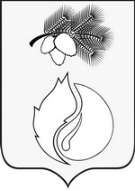 АДМИНИСТРАЦИЯ ГОРОДА КЕДРОВОГОПОСТАНОВЛЕНИЕПРОЕКТ____________________2024г.                                                                                              № _____Томская областьг. КедровыйОб утверждении административного регламента по предоставлению муниципальной услуги «Включение в реестр мест (площадок) накопления твердых коммунальных отходов» на территории муниципального образования «Город Кедровый»В соответствии с Федеральным законом от 27.07.2010 № 210-ФЗ «Об организации предоставления государственных и муниципальных услуг», на основании Устава городского округа «Город Кедровый», в целях реализации мероприятий проводимой в Российской Федерации административной реформы, направленной на повышение эффективности деятельности органов исполнительной власти и органов местного самоуправления, доступности гражданам государственных и муниципальных услуг, качественного и своевременного их предоставленияПОСТАНОВЛЯЕТ:1.Утвердить административный регламент по предоставлению муниципальной услуги «Согласование создания места (площадки) накопления твердых коммунальных отходов» согласно приложению к настоящему постановлению.2. Постановление вступает в силу со дня официального опубликования. 3. Опубликовать постановление в Информационном бюллетене городского округа «Город Кедровый», разместить на официальном сайте Администрации города Кедрового в информационно-телекоммуникационной сети «Интернет»: http://www.kedradm.ru.4. Контроль за исполнением настоящего постановления возложить на Первого заместителя Мэра города Кедрового.Мэра города Кедрового                                                                                             Н.А. СоловьеваЮшта Ирина Валерьевна8(38250) 35-418ПриложениеУтверждено постановлениемАдминистрации города Кедровогоот ____________________ № _______Административный регламентпо предоставлению муниципальной услуги«Включение в реестр мест (площадок) накопления твердых коммунальных отходов» на территории муниципального образования «Город Кедровый»ОБЩИЕ ПОЛОЖЕНИЯНаименование муниципальной услуги и цель регламента1. Административный регламент предоставления муниципальной услуги «Включение в реестр мест (площадок) накопления твердых коммунальных отходов» (далее - Регламент) определяет сроки и последовательность действий (административных процедур) при предоставлении Администрацией муниципального образования «Город Кедровый» (далее – Администрация), в лице структурного подразделения – отдела по управлению муниципальной собственностью (далее - Отдел) и секретаря руководителя отдела по труду и социальной политике Администрации (далее – секретарь руководителя) муниципальной услуги, а также порядок взаимодействия между должностными лицами Администрации, взаимодействия Администрации с заявителями, иными органами государственной власти и органами местного самоуправления, учреждениями и организациями при предоставлении муниципальной услуги.Административный регламент разработан в целях повышения качества и доступности результатов предоставления муниципальной услуги, определяет сроки, порядок и последовательность действий Администрацией, при осуществлении своих полномочий.Описание категории заявителей Заявителями при предоставлении муниципальной услуги могут быть физические или юридические лица, индивидуальные предприниматели либо их представители, действующие в силу полномочий, основанных на доверенности или иных законных основаниях.2. СТАНДАРТ ПРЕДОСТАВЛЕНИЯ МУНИЦИПАЛЬНОЙ УСЛУГИНаименование муниципальной услуги 3. Наименование муниципальной услуги: Включение в реестр мест (площадок) накопления твердых коммунальных отходов.Наименование органа, предоставляющего муниципальную услугу4. Предоставление муниципальной услуги осуществляется Администрацией.Непосредственно предоставление муниципальной услуги осуществляет Отдел.5. В целях получения сведений, документов, материалов, необходимых для предоставления муниципальной услуги, осуществляется межведомственное взаимодействие со следующими органами и организациями, участвующими в предоставлении муниципальной услуги:1) органов государственной власти Российской Федерации, органов государственной власти субъектов Российской Федерации;2) иных органов местного самоуправления.Результат муниципальной услуги6. Результатом предоставления услуги является принятие одного из следующих решений:1) решение о включении сведений в реестр мест (площадок) накопления твердых коммунальных отходов;2) решение об отказе во включении сведений в реестр мест (площадок) накопления твердых коммунальных отходов.Результат муниципальной услуги предоставляется (в соответствии со способом, указанным заявителем при подаче заявления и документов):1) при личной явке в местную администрацию,2) почтовым отправлением.Порядок информирования о правилах исполнения муниципальной услуги7. Основными требованиями к информированию граждан о порядке предоставления муниципальной услуги являются достоверность предоставляемой информации, четкость в изложении информации, полнота и оперативность информирования.8. Для получения информации о порядке предоставления муниципальной услуги заявители могут обратиться:1) лично за консультацией о порядке предоставления муниципальной услуги;2) устно по телефону;3) в письменной форме, направив свое обращение почтовой связью;5) муниципальная услуга не предоставляется через многофункциональный центр.Информация об адресе, телефонах и графике работы отдела 9. Адрес: д. 39/1, 1 мкр., г. Кедровый, Томская область, 636615.Телефон: (38250) 35-535.Факс: (38-250)35-546.Электронный адрес: kedradm@gov70.ru; kedroums@tomsk.gov.ru.  Официальный сайт: http://kedradm.ru.График работы с Заявителем: понедельник – пятница с 08-30 до 12-30, с 14-00 до 17-15.При ответах на телефонные звонки и устные обращения специалисты подробно, в вежливой (корректной) форме информируют обратившихся граждан по интересующим вопросам. Ответ на телефонный звонок должен начинаться с информации о наименовании уполномоченного органа, в который позвонил гражданин, фамилии, имени, отчества и должности специалиста, принявшего звонок. При невозможности специалиста, принявшего звонок, самостоятельно ответить на поставленные вопросы обратившемуся гражданину сообщаются телефонный номер специалиста, по которому можно получить необходимую информацию.Сроки исполнения муниципальной услуги10. Срок предоставления муниципальной услуги составляет 10 календарных дней со дня регистрации в Администрации запроса о предоставлении муниципальной услуги.Время ожидания приема заявителем для сдачи и получения документов, консультаций о процедуре предоставления муниципальной услуги не должно превышать 15 минут.Продолжительность приема у специалиста Администрации, ответственного за предоставление муниципальной услуги, осуществляющего выдачу и прием документов, не должна превышать 15 минут.Перечень нормативных правовых актов11. Правовые основания для предоставления муниципальной услуги:1) Конституцией Российской Федерации;2) Федеральным законом от 24.06.1998 № 89-ФЗ «Об отходах производства и потребления»;            3) Постановление Правительства Российской Федерации от 31 августа 2018 года № 1039 «Об утверждении правил обустройства мест (площадок) накопления твердых коммунальных отходов и ведения их реестра»;4) Федеральным законом от 27.07.2010 № 210-ФЗ «Об организации предоставления государственных и муниципальных услуг»;5) Уставом муниципального образования «Город Кедровый». Исчерпывающий перечень документов, необходимых в соответствии с нормативными правовыми актами Российской Федерации для предоставления муниципальной услуги, подлежащих представлению заявителем, способы их получения заявителем12. Исчерпывающий перечень документов, необходимых для предоставления муниципальной услуги:13. В целях получения муниципальной услуги заявитель представляет запрос по форме согласно приложению к настоящему Регламенту (Приложение № 1): К запросу на предоставление муниципальной услуги прилагаются: 1) копия документа, удостоверяющего личность заявителя; 2) документ, подтверждающий полномочия лица на осуществление действий от имени заявителя (в случае представительства);3) решение о согласовании создания места (площадки) твердых коммунальных отходов.14. Документов (сведений), необходимых для предоставления муниципальной услуги, которые находятся в распоряжении государственных органов, органов местного самоуправления и иных организаций и подлежащих предоставлению в Отдел в рамках межведомственного взаимодействия, не предусмотрено.15. Администрация не вправе требовать: 1) представления документов и информации или осуществления действий, представление или осуществление которых не предусмотрено нормативными правовыми актами, регулирующими отношения, возникающие в связи с предоставлением государственных и муниципальных услуг;2) представления документов и информации, в том числе подтверждающих внесение заявителем платы за предоставление государственных и муниципальных услуг, которые находятся в распоряжении органов, предоставляющих государственные услуги, органов, предоставляющих муниципальные услуги, иных государственных органов, органов местного самоуправления либо подведомственных государственным органам или органам местного самоуправления организаций, участвующих в предоставлении предусмотренных частью 1 статьи 1 Федерального закона от 27.07.2010 № 210-ФЗ  «Об организации и предоставления государственных и муниципальных услуг» (далее – Закон № 210 - ФЗ), в соответствии с нормативными правовыми актами Российской Федерации, нормативными правовыми актами субъектов Российской Федерации, муниципальными правовыми актами, за исключением документов, включенных в определенный частью 6 настоящей статьи перечень документов. Заявитель вправе представить указанные документы и информацию в органы, предоставляющие государственные услуги, и органы, предоставляющие муниципальные услуги, по собственной инициативе;3) осуществления действий, в том числе согласований, необходимых для получения государственных и муниципальных услуг и связанных с обращением в иные государственные органы, органы местного самоуправления, организации, за исключением получения услуг и получения документов и информации, предоставляемых в результате предоставления таких услуг, включенных в перечни, указанные в части 1 статьи 9 Закона  № 210 – ФЗ;4) предоставления документов и информации, отсутствие и (или) недостоверность которых не указывались при первоначальном отказе в приеме документов, необходимых для предоставления государственной или муниципальной услуги, либо в предоставлении государственной или муниципальной услуги, за исключением следующих случаев:а) изменение требований нормативных правовых актов, касающихся предоставления государственной или муниципальной услуги, после первоначальной подачи запроса о предоставлении государственной или муниципальной услуги;б) наличие ошибок в запросе о предоставлении государственной или муниципальной услуги и документах, поданных заявителем после первоначального отказа в приеме документов, необходимых для предоставления государственной или муниципальной услуги, либо в предоставлении государственной или муниципальной услуги и не включенных в представленный ранее комплект документов;в) истечение срока действия документов или изменение информации после первоначального отказа в приеме документов, необходимых для предоставления государственной или муниципальной услуги, либо в предоставлении государственной или муниципальной услуги;г) выявление документально подтвержденного факта (признаков) ошибочного или противоправного действия (бездействия) должностного лица органа, предоставляющего государственную услугу, или органа, предоставляющего муниципальную услугу, государственного или муниципального служащего, работника многофункционального центра, работника организации, предусмотренной частью 1.1 статьи 16 Закона № 210-ФЗ, при первоначальном отказе в приеме документов, необходимых для предоставления государственной или муниципальной услуги, либо в предоставлении государственной или муниципальной услуги, о чем в письменном виде за подписью руководителя органа, предоставляющего государственную услугу, или органа, предоставляющего муниципальную услугу, руководителя многофункционального центра при первоначальном отказе в приеме документов, необходимых для предоставления государственной или муниципальной услуги, либо руководителя организации, предусмотренной частью 1.1 статьи 16 Закона № 210-ФЗ, уведомляется заявитель, а также приносятся извинения за доставленные неудобства. Исчерпывающий перечень документов, необходимых в соответствии с законодательными или иными нормативными правовыми актами для предоставления муниципальной услуги, подлежащих предоставлению заявителемзаявление о предоставлении муниципальной услуги с необходимым перечнем сведений, предусмотренных приложением № 1 к настоящему административному регламенту;полномочия единоличного исполнительного органа юридического лица, действующего от имени юридического лица без доверенности, подтверждаются учредительными документами юридического лица, решением об избрании единоличного исполнительного органа, а также паспортом гражданина Российской Федерации;полномочия физического лица подтверждаются паспортом гражданина Российской Федерации;полномочия представителя юридического либо физического лица, действующего на основании доверенности, подтверждаются доверенностью, выданной и оформленной в соответствии с требованиями законодательства Российской Федерации, а также паспортом гражданина Российской Федерации;решение о согласовании создания места (площадки) накопления твердых коммунальных отходов.Исчерпывающий перечень оснований для отказа в приеме документов, необходимых для предоставления муниципальной услуги.16. В приеме документов, необходимых для предоставления муниципальной услуги, может быть отказано в следующих случаях:1) заявление подано лицом, не уполномоченным на осуществление таких действий;2) отсутствие права на предоставление муниципальной услуги.Исчерпывающий перечень оснований для отказа в предоставлении муниципальной услуги.17. Основаниями для принятия решения об отказе в предоставлении муниципальной услуги являются:  1) представленные заявителем документы не отвечают требованиям, установленным административным регламентом: несоответствие заявки о включении сведений о месте (площадке) накопления твердых коммунальных отходов в реестр установленной форме;2) представленные заявителем документы недействительны, указанные в заявлении сведения недостоверны: наличие в заявке о включении сведений о месте (площадке) накопления твердых коммунальных отходов в реестр недостоверной информации;3) представление неполного пакета документов: отсутствие согласования уполномоченным органом создания места (площадки) накопления твердых коммунальных отходов.Перечень услуг, которые являются необходимыми и обязательными для предоставления муниципальной услуги, в том числе сведения о документе (документах), выдаваемом (выдаваемых) организациями, участвующими в предоставлении муниципальной услуги18. Услуги, которые являются необходимыми и обязательными для предоставления муниципальной услуги отсутствуют.Требования к местам исполнения муниципальной услуги19. Оказание муниципальной услуги осуществляется в здании Администрации. В случае если имеется возможность организации стоянки (парковки) возле здания Администрации, организовывается стоянка (парковка) для транспортных средств, бесплатная для заявителей. Для парковки транспортных средств, управляемых инвалидами I, II групп, и транспортных средств, перевозящих таких инвалидов и (или) детей-инвалидов, на каждой стоянке (парковке) выделяется не менее 10% мест (но не менее одного места), которые не должны занимать иные транспортные средства, за исключением случаев, предусмотренных правилами дорожного движения. На граждан из числа инвалидов III группы распространяются нормы настоящего абзаца в порядке, установленном Федеральным законом от 24.11.1995 № 181-ФЗ «О социальной защите инвалидов в Российской Федерации». На указанных транспортных средствах должен быть установлен опознавательный знак «Инвалид» и информация об этих транспортных средствах должна быть внесена в федеральных реестр инвалидов.Инвалидам (включая инвалидов, использующих кресла-коляски и собак-проводников) обеспечивается возможность самостоятельного передвижения по территории, беспрепятственный доступ к зданию Администрации, пользование средства связи и информации. Вход в здание Администрации обеспечивается свободным доступом заявителей, оборудовано удобной лестницей с поручнями, широкими проходами, а также пандусами для передвижения кресел-колясок. Фасад здания Администрации оборудован осветительными приборами, позволяющими посетителям ознакомиться с информационными табличками, содержащими информацию о наименование органа; о месте нахождения и юридическом адресе; режим работы.У входа в каждый кабинет здания Администрации размещается табличка с номером кабинета; фамилией, именем, отчеством, должностью специалиста, работающего в данном кабинете; информационный стенд (по необходимости).Места ожидания в очереди на получение или предоставление документов, места для заполнения документов оборудуются стульями и столами и обеспечиваются образцами заполнения документов, бланками уведомлений и канцелярскими принадлежностями.В случае самостоятельного обращения инвалидов, имеющих стойкие расстройства функции зрения и самостоятельного передвижения, диспетчер единой диспетчерской службы оказывает сопровождение гражданина до кабинета, в котором предоставляется услуга, либо вызывает специалиста, занимающегося предоставлением муниципальной услуги. Вызванный специалист осуществляет прием гражданина на первом этаже здания Администрации, оборудованного стульями и столами, образцами заполнения документов, бланками уведомлений и канцелярскими принадлежностями.Специалисты Администрации осуществляют беспрепятственный допуск сурдопереводчика и тифлосурдопереводчика, допуск собаки-проводника, оказывают инвалидам помощь в преодолении барьеров, мешающих получению ими государственной (муниципальной) услуги.В случае обращения инвалидов по средствам телефонной, электронной связи, специалистом осуществляется выезд на дом для предоставления муниципальной услуги.Принятие Администрацией, предоставляющей муниципальные услуги, решений о предоставлении инвалидам мер социальной поддержки, об оказании им муниципальных услуг, о реализации иных прав инвалидов, предусмотренных законодательством Российской Федерации, осуществляется на основании сведений об инвалидности, содержащихся в федеральном реестре инвалидов, а в случае отсутствия соответствующих сведений в федеральном реестре инвалидов на основании представленных заявителем документов.Принятие Администрацией, предоставляющей муниципальные услуги, решений о предоставлении инвалидам мер социальной поддержки, об оказании им муниципальных услуг, о реализации иных прав инвалидов, предусмотренных законодательством Российской Федерации, осуществляется на основании сведений об инвалидности, содержащихся в федеральном реестре инвалидов, а в случае отсутствия соответствующих сведений в федеральном реестре инвалидов на основании представленных заявителем документов.Размер платы, взимаемой с заявителя при предоставлении муниципальной услуги23. Муниципальная услуга в соответствии с настоящим административным регламентом предоставляется бесплатно.Показатели доступности и качества муниципальной услуги23. Количество взаимодействий заявителя со специалистами отдела:Минимальное количество взаимодействий – 2;Максимальное количество взаимодействий – 2.Количество взаимодействия заявителя с секретарем отдела по труду и социальной политике Администрации – 1.При подаче запроса на получение услуги и получении результата услуги заявителем лично, в том числе через МФЦ – не более 2-х раз.Заявитель в процессе предоставления муниципальной услуги взаимодействует со специалистом отдела по управлению муниципальной собственностью (далее – специалист отдела) в следующих случаях:1) в процессе консультирования (максимальная продолжительность –15 минут);2) при подаче уведомления о предоставлении муниципальной услуги (максимальная продолжительность личного приема – 15 минут);3) в случае повторного предоставления документов после устранения недостатков и препятствий, выявленных при первичной подаче документов (максимальная продолжительность личного приема – 15 минут); 4) при получении уведомления о предоставлении (отказе в предоставлении) муниципальной услуги (максимальная продолжительность приема – 15 минут).Заявитель может получить информацию о ходе предоставления муниципальной услуги при личном обращении в отдел, по телефону, по факсу, при обращении по электронной почте, в письменной форме по почте, через Интернет-сайт gosuslugi.ru, в МФЦ.СОСТАВ, ПОСЛЕДОВАТЕЛЬНОСТЬ И СРОКИ ВЫПОЛНЕНИЯ АДМИНИСТРАТИВНЫХ ПРОЦЕДУР (ДЕЙСТВИЙ), ТРЕБОВАНИЯ К ПОРЯДКУ ИХ ВЫПОЛНЕНИЯ, В ТОМ ЧИСЛЕ ОСОБЕННОСТИ ВЫПОЛНЕНИЯ АДМИНИСТРАТИВНЫХ ПРОЦЕДУР (ДЕЙСТВИЙ)Состав административных процедур24. Предоставление муниципальной услуги регламентирует и включает в себя следующие административные процедуры:1) Прием и регистрация заявления о предоставлении муниципальной услуги и прилагаемых к нему документов – 1 календарный день;2) Рассмотрение заявления о предоставлении муниципальной услуги и прилагаемых к нему документов – 6 календарных дней;3) Издание решения о включении места (площадки) накопления твёрдых коммунальных отходов в реестр или решения об отказе во включении места (площадки) накопления твёрдых коммунальных отходов в реестр – 1 календарный день;4) Направление заявителю решения о включении места (площадки) накопления твёрдых коммунальных отходов в реестр или решения об отказе во включении места (площадки) накопления твёрдых коммунальных отходов в реестр; внесение сведений о месте (площадке) накопления твердых коммунальных отходов в реестр на бумажном носителе и в электронном виде – 2 календарных дня.Прием и регистрация запроса и документов, необходимых для предоставления муниципальной услуги25. Основанием для начала данной процедуры является поступление в Администрацию при личном обращении, в письменном виде, в электронной форме.26. Прием и регистрацию запроса о предоставлении муниципальной услуги и прилагаемых к нему документов осуществляется Администрацией в лице секретаря руководителя.27. После регистрации, не позднее дня регистрации, запрос и прилагаемые к нему документы направляются Мэру города Кедрового для визирования, после визирования, не позднее следующего календарного дня, направляются в отдел по управлению муниципальной собственности Администрации специалисту отдела.28. Результатом административной процедуры является прием и регистрация запроса и представленных документов и передача их специалисту отдела, ответственному за подготовку документов. 29. Максимальный срок выполнения административной процедуры не превышает 3 рабочих дней с даты регистрации запроса.Определение уполномоченного специалиста, проверка представленных заявителем сведений, рассмотрение запроса (заявки), принятие решения по результатам рассмотрения запроса (заявки) и документов в соответствии с настоящим административным регламентом30. Основанием для начала административной процедуры является поступление документов в Администрацию, после чего Мэром города Кедрового назначается уполномоченный специалист. Уполномоченный специалист Администрации проводит проверку соответствия запроса (заявки) и документов, установленных пунктом 13 настоящего административного регламента, требованиям законодательства Российской Федерации и настоящего административного регламента.31. По результатам рассмотрения запроса (заявки) и документов уполномоченный специалист принимает решение о возможности согласования создания места (площадки) накопления твердых коммунальных отходов либо об отказе в согласовании создания места (площадки) накопления твердых коммунальных отходов с указанием причин отказа.32. Согласование создания места (площадки) накопления твердых коммунальных отходов оформляется в виде соответствующей резолюции уполномоченного должностного лица Администрации на лицевой стороне двух подлинных экземпляров запросов (заявок), из которых:1) один экземпляр выдается заявителю под подпись в соответствующей графе журнала регистрации выданных запросов (заявок);2) второй экземпляр остается на хранении в Администрации. 33. Окончанием предоставления муниципальной услуги является выдача либо направление посредством электронной, почтовой связи заявителю согласованного уполномоченным должностным лицом Администрации запроса (заявки), либо подписанного уполномоченным должностным лицом Администрации уведомления об отказе во включении сведений в реестр мест (площадок) накопления твердых коммунальных отходов с указанием причин отказа.О готовности документов уполномоченный специалист информирует заявителя посредством телефонной связи.4. ФОРМЫ КОНТРОЛЯ ЗА ИСПОЛНЕНИЕМ АДМИНИСТРАТИВНОГО РЕГЛАМЕНТА35. Порядок осуществления текущего контроля соблюдения и исполнения ответственными специалистами отдела положений Регламента и иных нормативных правовых актов Российской Федерации и Томской области, устанавливающих требования к предоставлению муниципальных услуг, а также принятием решений ответственными лицами.36. Текущий контроль соблюдения последовательности действий, определенных административными процедурами по предоставлению муниципальной услуги (далее - текущий контроль), осуществляется руководителем по труду и социальной политике, руководителем отдела по управлению муниципальной собственностью, по принадлежности вопросов.Текущий контроль осуществляется путем проверок соблюдения и исполнения специалистами положений Регламента, иных нормативных правовых актов Российской Федерации, Томской области и муниципального образования «Город Кедровый».37. Порядок и периодичность осуществления плановых и внеплановых проверок полноты и качества предоставления муниципальных услуг.Последующий контроль осуществляется путем проведения плановых проверок специально образуемой ревизионной группой Администрации. При проведении проверки могут рассматриваться вопросы, связанные с предоставлением муниципальной услуги (комплексные проверки) или отдельные вопросы (тематические проверки). Вид проверки и срок ее проведения устанавливается распоряжением Администрации в соответствии с планом проверок Администрации.Внеплановые проверки проводятся в связи с конкретным обращением заявителя, и осуществляется ревизионной группой Администрации, образуемой распоряжением Администрации для рассмотрения предмета обращения. Основанием для проведения проверки является распоряжение Администрации. Результаты проверки оформляются в виде справки, в которой отмечаются выявленные недостатки и предложения по их устранению.По результатам проведенных проверок, в случае выявления нарушений прав застройщиков к виновным лицам применяются меры ответственности в порядке, установленном законодательством Российской Федерации. 5. ДОСУДЕБНЫЙ (ВНЕСУДЕБНЫЙ) ПОРЯДОК ОБЖАЛОВАНИЯ РЕШЕНИЙ И ДЕЙСТВИЙ (БЕЗДЕЙСТВИЯ) ОРГАНА, ПРЕДОСТАВЛЯЮЩЕГО МУНИЦИПАЛЬНУЮ УСЛУГУ, МФЦ, ОРГАНИЗАЦИЙ, УКАЗАННЫХ В ЧАСТИ 1.1 СТАТЬИ 16 ФЕДЕРАЛЬНОГО ЗАКОНА ОТ 27.07.2012 № 210-ФЗ «ОБ ОРГАНИЗАЦИИ ПРЕДОСТАВЛЕНИЯ ГОСУДАРСТВЕННЫХ И МУНИЦИПАЛЬНЫХ УСЛУГ», А ТАКЖЕ ДОЛЖНОСТНЫХ ЛИЦ, МУНИЦИПАЛЬНЫХ СЛУЖАЩИХ, РАБОТНИКОВОбщие требования к порядку подачи и рассмотрения жалобы38. Заявители имеют право на досудебное (внесудебное) обжалование действий (бездействия) должностных лиц отдела, а также принимаемых ими решений в ходе предоставления муниципальной услуги в досудебном (внесудебном) порядке.Предмет досудебного (внесудебного) обжалования заявителем решений и действий (бездействия) отдела, должностного лица отдела, муниципального служащего39. Заявитель может обратиться с жалобой, в том числе в следующих случаях:1) нарушение срока регистрации запроса заявителя о предоставлении муниципальной услуги;2) нарушение срока предоставления муниципальной услуги;3) требование у заявителя документов или информации либо осуществления действий, представление или осуществление которых не предусмотрено нормативными правовыми актами Российской Федерации, нормативными правовыми актами субъектов Российской Федерации, муниципальными правовыми актами для предоставления государственной или муниципальной услуги;4) отказ в приеме документов, предоставление которых предусмотрено нормативными правовыми актами Российской Федерации, нормативными правовыми актами субъектов Российской Федерации, муниципальными правовыми актами для предоставления муниципальной услуги, у заявителя;5) отказ в предоставлении муниципальной услуги, если основания отказа не предусмотрены федеральными законами и принятыми в соответствии с иными нормативными правовыми актами Российской Федерации, нормативными правовыми актами субъектов Российской Федерации, муниципальными правовыми актами;6) затребование с заявителя при предоставлении муниципальной услуги платы, не предусмотренной нормативными правовыми актами Российской Федерации, нормативными правовыми актами субъектов Российской Федерации, муниципальными правовыми актами;7) отказ отдела, должностного лица отдела в исправлении допущенных опечаток и ошибок в выданных в результате предоставления муниципальной услуги документах либо нарушение установленного срока таких исправлений;8) нарушение срока или порядка выдачи документов по результатам предоставления муниципальной услуги;9) приостановление предоставления муниципальной услуги, если основания приостановления не предусмотрены федеральными законами и принятыми в соответствии с ними иными нормативными правовыми актами Российской Федерации, законами и иными нормативными правовыми актами субъектов Российской Федерации, муниципальными правовыми актами;10) требование у заявителя при предоставлении государственной или муниципальной услуги документов или информации, отсутствие и (или) недостоверность которых не указывались при первоначальном отказе в приеме документов, необходимых для предоставления государственной или муниципальной услуги, либо в предоставлении государственной или муниципальной услуги, за исключением случаев, предусмотренных пунктом 4 части 1 статьи 7 Федерального закона от 27.07.2010 № 210-ФЗ «Об организации предоставления государственных и муниципальных услуг». В указанном случае досудебное (внесудебное) обжалование заявителем решений и действий (бездействия) многофункционального центра, работника многофункционального центра возможно в случае, если на многофункциональный центр, решения и действия (бездействие) которого обжалуются, возложена функция по предоставлению соответствующих государственных или муниципальных услуг в полном объеме в порядке, определенном частью 1.3 статьи 16 Федерального закона от 27.07.2010 № 210-ФЗ «Об организации предоставления государственных и муниципальных услуг.Перечень оснований для отказа в рассмотрении жалобы40. Случаи, в которых ответ на жалобу (претензию) не дается:1) если в письменном обращении не указаны фамилия гражданина, направившего обращение, и почтовый либо электронный адрес, по которому должен быть направлен ответ, ответ на обращение не дается. 2) при получении обращения в письменной либо в электронной форме, в котором содержатся нецензурные либо оскорбительные выражения, угрозы жизни, здоровью и имуществу должностного лица, а также членов его семьи (гражданину, направившему обращение, сообщается о недопустимости злоупотребления правом);3) если текст обращения не поддается прочтению (о чем в течение семи календарных дней со дня регистрации обращения сообщается гражданину, направившему обращение, если его фамилия и почтовый либо электронный адрес поддаются прочтению).4) если в обращении заявителя содержится вопрос, на который ему неоднократно давались письменные ответы по существу в связи с ранее направляемыми обращениями, и при этом в обращении не приводятся новые доводы или обстоятельства при условии, что указанное обращение и ранее направляемые обращения направлялись в отдел;5) если ответ по существу поставленного в обращении вопроса не может быть дан без разглашения сведений, составляющих государственную или иную охраняемую федеральным законом тайну (заявителю, направившему обращение, сообщается о невозможности дать ответ по существу поставленного в нем вопроса в связи с недопустимостью разглашения указанных сведений).Если причины, по которым ответ по существу поставленных в обращении вопросов не мог быть дан, в последующем были устранены, заявитель вправе вновь направить обращение в отдел.Порядок подачи и рассмотрения жалобы41. Жалоба подается в письменной форме на бумажном носителе, в электронной форме в Администрацию. Жалоба может быть направлена по почте, с использованием информационно-телекоммуникационной сети «Интернет», официального сайта Администрации, Интернет-сайта gosuslugi.ru, а также может быть принята при личном приеме заявителя.42. Жалобы на решения, принятые специалистами отдела рассматриваются руководителем отдела. Жалобы на решения, принятые руководителем отдела, подаются Мэру города Кедрового либо в случае его отсутствия рассматриваются первым заместителем Мэра города Кедрового.43. Жалоба может быть подана:1) на имя Мэра города Кедрового по адресу учреждения д. 39/1, 1 мкр., г. Кедровый, Томская область, 636615; по адресу электронной почты kedradm@gov70.ru; по телефону 8(38-250)35-546;2) на имя руководителя отдела по управлению муниципальной собственностью Администрации по адресу учреждения д. 39/1, 1 мкр., г. Кедровый, Томская область, 636615; по адресу электронной почты kedroums@tomsk.gov.ru; по телефону 8(38-250)35-418.44. Жалоба должна содержать:1) наименование органа, предоставляющего муниципальную услугу, должностного лица органа, предоставляющего муниципальную услугу, либо муниципального служащего, решения и действия (бездействие) которых обжалуются;2) фамилию, имя, отчество (последнее - при наличии), сведения о месте жительства заявителя - физического лица либо наименование, сведения о месте нахождения заявителя - юридического лица, а также номер (номера) контактного телефона, адрес (адреса) электронной почты (при наличии) и почтовый адрес, по которым должен быть направлен ответ заявителю;3) сведения об обжалуемых решениях и действиях (бездействии) отдела, должностного лица отдела, либо муниципального служащего;4) доводы, на основании которых заявитель не согласен с решением и действием (бездействием) отдела, должностного лица отдела, либо муниципального служащего. Заявителем могут быть представлены документы (при наличии), подтверждающие доводы заявителя, либо их копии.45. Поступившая жалоба подлежит рассмотрению в течение пятнадцати рабочих дней со дня ее регистрации, а в случае обжалования отказа отдела, должностного лица отдела в приеме документов у заявителя либо в исправлении допущенных опечаток и ошибок или в случае обжалования нарушения установленного срока таких исправлений - в течение пяти рабочих дней со дня ее регистрации. Правительство Российской Федерации вправе установить случаи, при которых срок рассмотрения жалобы может быть сокращен.46. По результатам рассмотрения жалобы принимается одно из следующих решений:1) жалоба удовлетворяется, в том числе в форме отмены принятого решения, исправления допущенных опечаток и ошибок в выданных в результате предоставления муниципальной услуги документах, возврата заявителю денежных средств, взимание которых не предусмотрено нормативными правовыми актами Российской Федерации, нормативными правовыми актами субъектов Российской Федерации, муниципальными правовыми актами;2) в удовлетворении жалобы отказывается.47. Не позднее дня, следующего за днем принятия решения, указанного в пункте 92 Регламента, заявителю в письменной форме и по желанию заявителя в электронной форме направляется мотивированный ответ о результатах рассмотрения жалобы. 48. Жалоба считается разрешенной, если рассмотрены все поставленные в ней вопросы, приняты необходимые меры и дан мотивированный ответ (в пределах компетенции) по существу поставленных вопросов.49. В случае установления в ходе или по результатам рассмотрения жалобы признаков состава административного правонарушения или преступления, должностное лицо, наделенное полномочиями по рассмотрению жалоб, незамедлительно направляет имеющиеся материалы в органы прокуратуры.50. В случае признания жалобы подлежащей удовлетворению в ответе заявителю, указанной в пункте 93 Регламента, дается информация о действиях, осуществляемых органом, предоставляющим государственную услугу, органом, предоставляющим муниципальную услугу, многофункциональным центром либо организацией, предусмотренной частью 1.1 статьи 16 Федерального закона № 210-ФЗ, в целях незамедлительного устранения выявленных нарушений при оказании государственной или муниципальной услуги, а также приносятся извинения за доставленные неудобства и указывается информация о дальнейших действиях, которые необходимо совершить заявителю в целях получения государственной или муниципальной услуги.51. В случае признания жалобы не подлежащей удовлетворению в ответе заявителю, указанной в пункте 94 Регламента, даются аргументированные разъяснения о причинах принятого решения, а также информация о порядке обжалования принятого решения.Приложение № 1 к Административному регламенту администрации города Кедрового по предоставлению муниципальной услуги «Включение в реестр мест (площадок) накопления твердых коммунальных отходов» ФОРМААдминистрация города Кедровогоот _______________________________(для юридических лиц, в том числе органов государственной власти и местного самоуправления, - полное наименование и основной государственный регистрационный номер записи в Едином государственном реестре юридических лиц, фактический адрес;для индивидуальных предпринимателей - фамилия, имя, отчество (последнее - при наличии),основной государственный регистрационный номер записи в Едином государственном реестре индивидуальных предпринимателей, адрес регистрации по месту жительства; для физических лиц - фамилия, имя, отчество (последнее - при наличии), серия, номер и дата выдачи паспорта или иного документа, удостоверяющего личность в соответствии с законодательством Российской Федерации, адрес регистрации по месту жительства, контактные данные)ЗАЯВКАо включении в реестр мест (площадок) накопления твердых коммунальных отходов
сведений о месте (площадке) накопления твердых коммунальных отходовПрошу включить в реестр мест (площадок) накопления твердых коммунальных отходов сведения о следующем месте (площадке) накопления твердых коммунальных отходов:1.Данные о нахождении места (площадки) накопления твердых коммунальных отходов:(адрес и (или) географические координаты места (площадки) накопления твердых коммунальных отходов)2.Данные о технических характеристиках места (площадки) накопления твердых коммунальных отходов:              (сведения об используемом  покрытии, площади,  количестве  размещенных и планируемых  к  размещению контейнеров и бункеров с указанием их объема)3.Данные о собственнике места (площадки) накопления твердых коммунальных отходов:(для юридических лиц, в том числе органов государственной власти и местного самоуправления, - полное наименование и основной государственный регистрационный номер записи в Едином государственном реестре юридических лиц, фактический адрес;для индивидуальных предпринимателей - фамилия, имя, отчество (последнее — при наличии), основной государственный регистрационный номер записи в Едином государственном реестре индивидуальных предпринимателей, адрес регистрации по месту жительства;для физических лиц - фамилия, имя, отчество (последнее - при наличии), серия, номер и дата выдачи паспорта или иного документа, удостоверяющего личность в соответствии с законодательством Российской Федерации, адрес регистрации по месту жительства, контактные данные)            4.Данные   об   источниках    образования   твердых   коммунальных отходов, которые складируются в месте (на площадке) накопления твердых коммунальных отходов:(сведения об одном или нескольких объектах капитального строительства, территории (части территории), при осуществлении деятельности на которых у физических и юридических лиц образуются твердые коммунальныеотходы, складируемые в месте (на площадке) накопления твердых коммунальных отходов)5.Создание места (площадки) накопления твердых коммунальных отходов согласовано(указать дату, номер решения уполномоченного органа местного самоуправления)Дата подачи заявки                                               Подпись заявителя                                         Расшифровка подписиПриложение № 2 к Административному регламенту администрации города Кедрового по предоставлению муниципальной услуги «Включение в реестр мест (площадок) накопления твердых коммунальных отходов»ФОРМАРЕШЕНИЕо включении в реестр мест (площадок)накопления твердых коммунальных отходов"____" ____________ 20__ г.    В    соответствии   с   Административным   регламентом   предоставления муниципальной услуги «Включение в реестр мест (площадок) накопления твердых  коммунальных отходов» на территории муниципального образования «Город Кедровый» в лице________________________________________________________________________________(должность, Ф.И.О.)принято решение о включении в реестр сведений о месте (площадке) накопления ТКО по адресу:_____________________________________________________________________________собственнику места (площадки) накопления твердых коммунальных отходов:________________________________________________________________________в лице заявителя: _____________________________________________________________________________,действующего на основании: ___________________________________________________________________,на основании  ____________________________________________________________________________(указать обстоятельства, послужившие основанием для отказа)Собственнику места (площадки) накопления ТКО: следовать представленной схеме территориального размещения места (площадки) накопления твердых коммунальных отходов; содержать   и   эксплуатировать   место (площадку)  накопления  ТКО  и прилегающую  территорию  в  соответствии  с  требованиями  законодательства Российской  Федерации  в области санитарно-эпидемиологического благополучия населения.    _____________________       ____________      _________________     (должность)                          (подпись)                    (Ф.И.О)М.п.